Publicado en Madrid el 15/02/2021 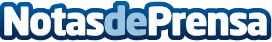 DHL Express centraliza todo el contenido digital en MyDHL+ para mejorar la experiencia del clienteDHL Express migra todo su contenido online a una única plataforma: MyDHL+. La experiencia de usuario "todo en uno" fomenta un servicio flexible para los clientesDatos de contacto:Noelia Perlacia915191005Nota de prensa publicada en: https://www.notasdeprensa.es/dhl-express-centraliza-todo-el-contenido Categorias: Nacional Finanzas Emprendedores Logística E-Commerce Consumo http://www.notasdeprensa.es